		ПРОЄКТ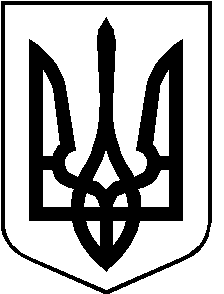 РОЖИЩЕНСЬКА МІСЬКА радаЛУЦЬКОГО РАЙОНУ ВОЛИНСЬКОЇ ОБЛАСТІвосьмого скликанняРІШЕННЯ      листопада 2022 року                                                                            № 26/  Про списання основних засобів з балансу комунального підприємства «Рожищенська багатопрофільна лікарня» Рожищенської міської радиВідповідно до пункту 5 статті 60 Закону України «Про місцеве самоврядування в Україні», враховуючи клопотання комунального підприємства «Рожищенська багатопрофільна лікарня» Рожищенської міської ради від 29.09.2022 № 957/04-2.22, рекомендації постійної комісії з питань комунальної власності, житлово-комунального господарства та благоустрою, енергозбереження та транспорту, будівництва та архітектури від ________________ року № _____, міська радаВИРІШИЛА:1. Надати дозвіл комунальному підприємству «Рожищенська багатопрофільна лікарня» Рожищенської міської ради на списання з балансу підприємства основних засобів згідно додатка, як таких, що морально застарілі, фізично зношені, вичерпали свій ресурс та для подальшого використання не придатні.2. Контроль за виконанням даного рішення покласти на постійну комісію з питань комунальної власності, житлово-комунального господарства та благоустрою, енергозбереження та транспорту, будівництва та архітектури.Міський голова                                                                    Вячеслав ПОЛІЩУКРедзій Віктор 21 248                                                         ДОДАТОК                                                                  до рішення Рожищенської міської ради                                                                 від __ листопада 2022 року № 26/Перелік основних засобів, що морально застарілі, фізично зношені, вичерпали свій ресурс та для подальшого використання не придатні№ п/пІнвентарний номерНайменування об'єкта, шифр і норма амортизації (кількість)Введення в експлуатацію, дата, № актуПоч. вартість, Поч. зносЗал. вартість, Зал. зносЗнос  у %110471141Комп'ютер Pentium - II, 10, 10%, 1 шт.05.05.20101000,00100%11000,00210481125Комп'ютер Celeron Dual - Core E 1400, 10, 10%, 1 шт.06.02.20092330,00100%310411205Ком'ютер FTC-100, 10, 10%, 1 шт.02.09.20134105,001057,67 74%33047,33410481093Ком'ютер Celeron 430/512 Mb, 10, 10%, 1 шт.12.03.20083664,00100%43664,00510481094Ком'ютер Celeron 430/512 Mb, 10, 10%, 1 шт.12.03.20083454,00100%53454,00610411171Комп'ютер AMD Athlon, 10, 10%, 1 шт.01.04.20072000,00100%62000,00710480237Комп'ютер Celeron 500 MHz? 64 Mb RAM, 10, 10%, 1 шт.01.10.19921705,00155,00 91%71550,00810480957Комп'ютер Celeron Р III/800 МHz 128 Mb RAM, 10, 10%, 1 шт.01.02.20024649,70422,70 91%84227,00910481067Комп'ютер Sempron 1.6 GHz 448 Mb RAM, 10, 10%, 1 шт.01.04.20072879,80261,80 91%92618,001010481049Комп'ютер Celeron 2.136 Hr 448 MbRAM, 10, 10%, 1 шт.01.03.20063155,90286,90 91%102869,001110411210Монiтор Samsung SyncMaster 793df, 10, 10%, 1 шт.01.08.20062750,00250,00 91%112500,001210491035Вiдеомагнiтофон "Samsung", 10, 10%, 1 шт.01.11.2004892,1081,10 91%12811,001310481124Принтер Samsung SCX 4200, 10, 10%, 1 шт.06.02.20091687,00100%131687,001410470756Електрокардiограф ЕКIТ - 03М2, 10, 10%, 1 шт.01.07.19902961,20269,20 91%142692,001510470755Електрокардiограф ЕКIТ - 03М2, 10, 10%, 1 шт.01.07.19902961,20269,20 91%152692,001610471021Спiрографiчна приставка БТЛ - 08, 10, 10%, 1 шт.01.07.200423310,102119,10 91%1621191,001710460003Обчислювальна машина "Електронiка", 10, 10%, 1 шт.01.12.1975129,8011,80 91%17118,001810490151Холодильник "Чинар", 10, 10%, 1 шт.01.01.1985162,8014,80 91%18148,001910459445Ел. жарова шафа б/в, 10, 10%, 1 шт.01.11.2000660,0060,00 91%19600,002010490208Електрокотел для приготування iжi КЕ - 250, 10, 10%, 1 шт.01.01.19902340,80212,80 91%202128,002110490123Електросковорода, 10, 10%, 1 шт.01.08.19841544,40140,40 91%211404,002210490119Привiд унiверсальний ПУ - 06, 10, 10%, 1 шт.01.07.1984354,2032,20 91%22322,002310490120Привiд унiверсальний ПУ - 06, 10, 10%, 1 шт.01.07.1984366,3033,30 91%23333,002410490122Електроплита ПЕСМ - 4ШБ, 10, 10%, 1 шт.01.03.1984321,2029,20 91%24292,002510490332Холодильник "Ctart" б/в, 10, 10%, 1 шт.01.04.20042420,00220,00 91%252200,002610490004Холодильник "Мiнск", 10, 10%, 1 шт.01.05.1993454,00100%26454,002710411168Водонагрiвач "GARANTEM", 10, 10%, 1 шт.25.04.20121180,00144,74 88%271035,262810411193Електрокардiогрф трьохканальний "Юкард - 100", 10, 10%, 1 шт.19.12.201214700,002815,00 81%2811885,002910490541Холодильник "Кристал", 10, 10%, 1 шт.01.01.1986145,2013,20 91%29132,003010490329Пральна машина "Indesit", 10, 10%, 1 шт.01.04.20043348,40304,40 91%303044,003110470997Ліжко лікарняне01.11.20032631,20239,20 91%312392,003210470300Лiжко лiкарняне, 10, 10%, 1 шт.01.12.20032631,20239,20 91%322392,003310490145Холодильник "Чинар", 10, 10%, 1 шт.01.01.1985341,0031,00 91%33310,003410470702Апарат для переривання вагітності02.01.1986282,7025,70 91%34257,003510411195ЕККА МIНI - Т 400МЕ, 10, 10%, 1 шт.19.02.20132082,00399,00 81%351683,003610630239Крiсло п/м, 10, 10%, 1 шт.01.07.1985248,6022,60 91%36226,003710630184Шафа 2 - дверна з антресолею, 10, 10%, 1 шт.01.01.1981256,3023,30 91%37233,003810630250Гардероб, 10, 10%, 1 шт.01.01.19721587,30144,30 91%381443,003910630185Шафа 2 - дверна з антресолею, 10, 10%, 1 шт.01.01.1981256,3023,30 91%39233,004010630187Шафа книжкова, 10, 10%, 1 шт.01.01.1981171,6015,60 91%40156,004110630188Шафа аптечна, 10, 10%, 1 шт.01.11.1988122053,8011095,80 91%41110958,004210630237Крiсло - м'яке, 10, 10%, 1 шт.01.11.1985158,4014,40 91%42144,004310630245Крiсло - м'яке, 10, 10%, 1 шт.01.11.1985158,4014,40 91%43144,004410630265Шафа 2 - дверна, 10, 10%, 1 шт.01.01.1985222,2020,20 91%44202,004510630266Шафа 2 - дверна, 10, 10%, 1 шт.01.01.1985222,2020,20 91%45202,004610630304Шафа, 10, 10%, 1 шт.01.04.1988652,3059,30 91%46593,004710630305Шафа, 10, 10%, 1 шт.01.04.1988652,3059,30 91%47593,004810630357Шафа для одягу, 10, 10%, 1 шт.01.04.1991206,8018,80 91%48188,004910630358Шафа для одягу, 10, 10%, 1 шт.01.04.1991206,8018,80 91%49188,005010630411Шафа для одягу, 10, 10%, 1 шт.01.10.1991277,2025,20 91%50252,005110630413Шафа для одягу, 10, 10%, 1 шт.01.10.1991277,2025,20 91%51252,005210630429Шафа медична, 10, 10%, 1 шт.01.11.1991333,3030,30 91%52303,005310630434Банкетка, 10, 10%, 1 шт.01.07.1992193,6017,60 91%53176,005410630435Банкетка, 10, 10%, 1 шт.01.07.1992193,6017,60 91%54176,005510630436Банкетка, 10, 10%, 1 шт.01.07.1992193,6017,60 91%55176,005610630441Банкетка, 10, 10%, 1 шт.01.07.1992193,6017,60 91%56176,005710630442Банкетка, 10, 10%, 1 шт.01.07.1992194,7017,70 91%57177,005810630469Шафа з антресолею б/в, 10, 10%, 1 шт.01.11.20021589,50144,50 91%581445,005910630473Шафа гардеробна, 10, 10%, 1 шт.01.11.20021369,50124,50 91%591245,006010630497Банкетка, 1 шт.01.07.1992176,00100%60176,006110490328Стiл-шафа з мийкою б/в, 10, 10%, 1 шт.01.11.20031658,80150,80 91%611508,006210690002Трильяж, 1 шт.01.01.1988156,00100%62156,006310690295Картина, 10, 10%, 1 шт.01.02.1988444,4040,40 91%63404,006410690296Картина, 10, 10%, 1 шт.01.02.1988444,4040,40 91%64404,006510491065Вивiска вхiдна "МОЗ Украiни РЦРЛ" з пiдсвiткою, 10, 10%, 1 шт.01.03.20071439,90130,90 91%651309,006610630195Крiсло м'яке, 10, 10%, 1 шт.01.07.198594,608,60 91%6686,006710630213Крiсло м'яке, 10, 10%, 1 шт.01.07.198594,608,60 91%6786,006810630261Диван - лiжко, 10, 10%, 1 шт.01.07.1985188,1017,10 91%68171,006910630295Картина творча, 10, 10%, 1 шт.01.01.198990,208,20 91%6982,007010630297Картина творча, 10, 10%, 1 шт.01.01.198989,108,10 91%7081,007110630298Картина творча, 10, 10%, 1 шт.01.01.198989,108,10 91%7181,007210630296Картина творча, 10, 10%, 1 шт.01.01.198990,208,20 91%7282,007310630219Шафа медсестри, 10, 10%, 1 шт.01.11.1985212,3019,30 91%73193,007410630252Крiсло п/м, 10, 10%, 1 шт.01.11.1985189,2017,20 91%74172,00